Obnovte svojmu synovi/dcére platnosť Preukazu žiaka ISIC/EURO<26, aby mohli využívať zľavy počas letných prázdnin aj ďalší školský rok!Čo platí študent najčastejšie?kino, mobil, oblečenie, fitko, pizza, hamburger?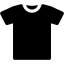 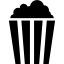 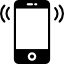 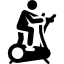 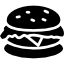 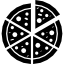 Učte svoje deti šetriť Vaše peniaze!Nalepte na preukaz novú známku ISIC 09/2018.Známku objednáte cez www.objednaj-preukaz.skalebo na škole u pani ....................................... len za 10 €.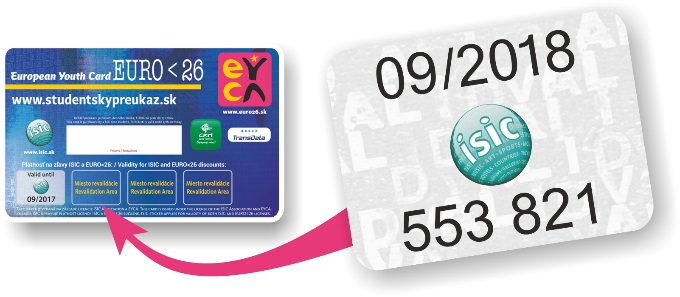 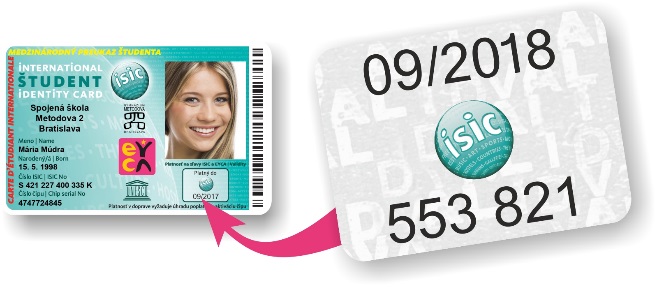 Len s platným preukazom môže Vaše dieťa naplno využívať všetky študentské   zľavy a výhody počas prázdnin a celý ďalší školský rok!Ak Vaše dieťa Preukaz ISIC/EURO26 ešte nemá, vybavíte ho na svojej škole.Pre Vašu predstavu uvádzame príklad, kde a koľko bude môcť Vaše dieťa ušetriť 
s platným Preukazom ISIC/EURO<26.Ďalšie informácie nájdete na www.studentskypreukaz.sk Pri otázkach o zľavách a známke ISIC volajte na 02 3210 1970 v čase od 9:00 do 16:00, alebo píšte na: preukazziaka@ckmsyts.sk  Prajeme Vám príjemný deň!PartnerNákupov1 ušetrenieza rok sa spolu ušetríISIC Paušál v  Orange  len za 9 eur mesačne.V porovnaní s ostatnými operátormi ušetrenie viac ako 10 eur/mesiac.  www.isicpausal.sk 12-krát za rok10,00 €v porovnaní s paušálom s rovnakými parametrami120,00 €Nakupovanie cez internet (hej.sk, alza.sk a ine)1-krát za rok10,00 €10,00 €Študentská zľava na cestovnom v RegioJet, StudentAgency, LeoexpressCeloročneMcDonald's zvýhodnené Študentské menu iba za 2,99 €1-krát za mesiac1,10 €13,20 €Autoškola – zľava vo vybraných autoškolách od 5% do 10%1-krát25,00 €25,00 €Nákup oblečenia (Reserved, House, Cropp, Justplay, Bepon,...)3-krát za rok5,00 €15,00 €Kino6-krát za rok1,00 €6,00 €Nákup kníh (Martinus, Panta Rhei, Marsab a iné...)2-krát za rok2,00 €4,00 €Pizza, bageta (Borsalino, Krotuchem, Subway a ine...)1-krát za mesiac1,00 €12,00 €Terno, 101 drogerie (nákup potravín a drogérie)2-krát za mesiac1,00 €24,00 €Ski pass na lyžovačku5 skipassov2,00 €10,00 €Kúpalisko10 lístkov0,50 €5,00 €Fit centrum – zľava na vstup alebo permanentku vo vybraných Fit centrách10-krát za rok5,00 €50,00 €Nákup školských potrieb (Ševt, FaxCopy)4-krát za rok1,35 €5,40 €Union – cestovné poistenie Istotka za super cenu1-krát za rok8,00 €       8,00 €Lístok na hokej ( HC Košice, KHL)4-krát za rok1,00 €4,00 €za rok: 311,60 €